PONUDBENI LIST Naručitelj: Javna ustanova „Park prirode Telašćica“; Sali X 1; 23281 SaliPredmet nabave:  usluga izrade glavnog projekta Tipskog rješenja autonomnog sustava za sustav tehničke zaštitePODACI PONUDITELJATROŠKOVNIK* Trošak prikažite po stavkama u skladu s predmetom nabave. Dodajte retke prema potrebi.Prikazani iznos treba uključivati sve očekivane troškove te je prikazan iznos fiksan i nepromjenjiv tijekom trajanja ugovorne obveze.Rok valjanosti ponude: * Napomena: najmanje 30 dana od dana roka za dostavu ponuda.Datum: (ime i prezime ovlaštene osobe ponuditelja) MP                   ____________________________________(vlastoručni potpis ovlaštene osobe ponuditelja)NazivSjedišteAdresaOIBBroj računaU sustavu poreza na dodanu vrijednostDA                        NE              (zaokružiti odgovor)Adresa za dostavu pošteE-mailKontakt osoba ponuditeljaBroj telefonaBroj telefaksaStavka troškaKoličina Jedinična cijenabez PDV-aUkupni iznoss PDV-omStavka troškaKoličina EUREURUKUPNI IZNOS BEZ PDV-aUKUPNI IZNOS BEZ PDV-aUKUPNI IZNOS BEZ PDV-aPDVPDVPDVUKUPNI IZNOS S PDV-omUKUPNI IZNOS S PDV-omUKUPNI IZNOS S PDV-om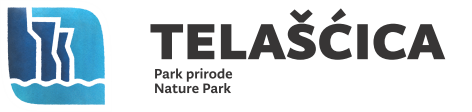 